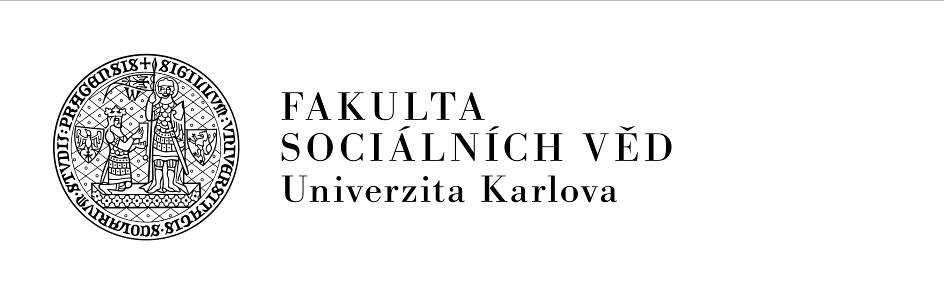            Průvodní list fakturyZáznam o evidenci majetkuInvestice/neinvestice          Poznámka:Kontrola formální správnosti faktury:Martina TóthováZasláno k podpisům dne:Pořadové číslo v knize faktur:Objednávka číslo:Datum přijetí faktury:Předáno účtárně dne:Evid. číslo:Evid. číslo:Datum:Jméno + podpis:Ing. Ivana ČimborováPodpis vedoucí EO:(jméno, podpis, datum)Bc. Hana Pokorná, DiS.Podpis tajemníka:(jméno, podpis, datum)Ing. Ondřej BlažekPodpis hlavní účetní:(jméno, podpis, datum)Bc. Tereza Strnadová, DisČástka:Úhrada z prostředků:Příkazce operace (jméno, podpis, datum)Správce rozpočtu (jméno, podpis datum)Částka:Úhrada z prostředků:Příkazce operace (jméno, podpis, datum)Správce rozpočtu (jméno, podpis datum)Částka:Úhrada z prostředků:Příkazce operace (jméno, podpis, datum)Správce rozpočtu (jméno, podpis datum)Částka:Úhrada z prostředků:Příkazce operace (jméno, podpis, datum)Správce rozpočtu (jméno, podpis datum)Částka:Úhrada z prostředků:Příkazce operace (jméno, podpis, datum)Správce rozpočtu (jméno, podpis datum)